EFEKTIVITAS PROGRAM DANA DESA DALAM PEMBERDAYAAN MASYARAKAT  DI NAGARI TABEK PANJANG KECAMATAN BASO KABUPATEN AGAM PROVINSI SUMATERA BARATLAPORAN AKHIRdiajukan guna memenuhi salah satu syaratuntuk menyelesaikan Pendidikan Program Diploma IV pada Institut Pemerintahan Dalam Negeri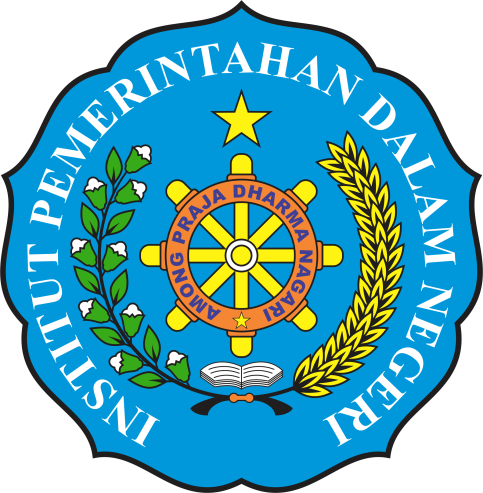 olehWANDA KURNIAWANNPP. 26.0090e-mail: wanda_kurniawan26@yahoo.comProgram Studi : Pembangunan dan PemberdayaanINSTITUT PEMERINTAHAN DALAM NEGERIJATINANGOR, 2019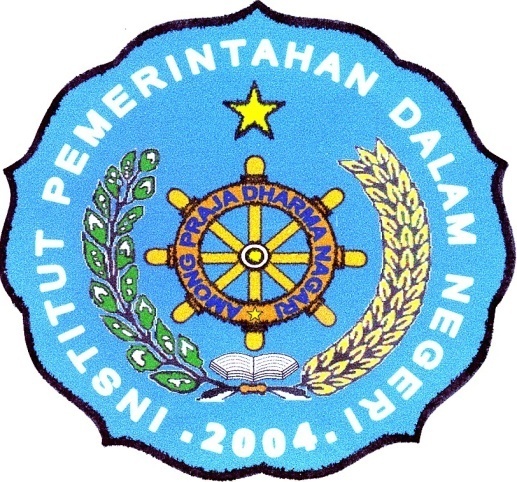 ABSTRAKTujuan penelitian pada Laporan Akhir ini adalah untuk mengetahui dan menganalisis Efektivitas Program Dana Desa Dalam Pemberdayaan Masyarakat di Nagari Tabek Panjang Kecamatan Baso Kabupaten Agam Provinsi Sumatera Barat, untuk mengetahui faktor pendukung dan penghambat Efektivitas Program Dana Desa Dalam Pemberdayaan Masyarakat serta untuk mengetahui upaya pemerintah daerah dalam mengoptimalkan bimbingan dan pembinaan yang dilakukan pemerintah kecamatan kepada aparatur pemerintahan Desa dalam pemberdayaan masyarakat di Nagari Tabek Panjang Kecamatan Baso Kabupaten Agam Provinsi Sumatera Barat.Metode penelitian yang digunakan adalah penelitian kualitatif dengan metode deskriptif, dengan mencari pemahaman yang diperoleh dari data dan fakta yang ada di lapangan. Sumber data person yang digunakan meliputi aparatur Pemerintah Nagari Tabek Panjang, Badan Permusyawaratan Rakyat Nagari (Bamus) Tabek Panjang, Pemerintah Kecamatan Baso dan Perangkat Nagari Tabek Panjang. Hasil penelitian menunjukkan bahwa Program Dana Desa Nagari Tabek Panjang dalam pemberdayaan masyarakat belum maksimal, dimana terdapat kendala dalam proses pengelolaan Dana Nagari tersebut, Kurangnya pemahaman dari aparatur pemerintah Nagari Tabek Panjang dalam menjalankan tupoksinya, serta kurangnya sosialisasi program dana desa kepada masyarakat. Adapun faktor pendukung dari program dana desa nagari tabek panjang adalah Pemberian sosialisasi tentang pentingnya partisipasi masyarakat dalam perencanaan APB Nagari,  Pemberian pengarahan mengenai tugas pokok dan fungsi aparatur nagari Tabek Panjang dan Meningkatkan kapasitas pelatihan dan keterampilan bagi aparatur nagari.Saran dari penulis untuk Pemerintah Nagari Tabek Panjang perlu menunjuk Perangkat Nagari yang memiliki pengetahuan terhadap pengelolaan dana nagari dan Melaksanakan pendidikan dan pelatihan yang berhubungan dengan Program Dana Desa agar terciptanya aparat yang terampil serta melaksanakan penyuluhan untuk menumbuhkan kesadaran masyarakat nagari akan pentingnya pelaksanaan penjaringan aspirasi masyarakat.Kata Kunci: Efektivitas Program, Dana Desa, Pemberdayaan MasyarakatABSTRACT	The purpose of this Final Report is to find out and analyze the Effectiveness of the Village Fund Program in Community Empowerment in Nagari Tabek Panjang, Baso Sub-District, Agam Regency, West Sumatra Province, to find out the supporting factors and the Effectiveness of Village Fund Programs in Community Empowerment and to identify local government efforts in optimize guidance and guidance by the sub-district government to the village government apparatus in community empowerment in Nagari Tabek Panjang, Baso District, Agam Regency, West Sumatra Province.	The research method used is qualitative research with descriptive methods, by seeking understanding obtained from data and facts in the field. Sources of person data used include the Government apparatus of the Nagari Tabek Panjang, the Nagari Community Consultative Body (Bamus) Tabek Panjang, the Baso District Government and the Nagari Tabek Panjang Equipment.	The results showed that the Nagari Tabek Panjang Village Fund Program in community empowerment was not maximal, where there were obstacles in the Dana Nagari management process, Lack of understanding of Nagari Tabek Panjang government apparatus in carrying out their tasks and lack of socialization of village fund programs to the community. The supporting factors of the Nagari Tabek Long Village Fund Program are the provision of information on the importance of community participation in APB Nagari planning, providing guidance on the main tasks and functions of Tabek Panjang Nagari apparatus and increasing training and skills capacity for Nagari apparatus.	Advice from authors for the Nagari Tabek Panjang Government needs to appoint Devices for Nagari who have knowledge of nagari fund management and Implement education and training related to the Village Fund Program to create skilled officers and carry out counseling to raise awareness of the Nagari community on the importance of community aspirations.Keywords: Program Effectiveness, Village fund, Community empowermentPENDAHULUANDewasa ini pemerintah Negara Indonesia terus berusaha mengupayakan peningkatan pelaksanaan Pembangunan Nasional agar laju pembangunan daerah serta laju pembangunan desa dan kota semakin seimbang dan serasi. Namun pembangunan Nasional tersebut dalam realisasinya masih dihadapkan dengan berbagai macam masalah pokok pembangunan seperti ketimpangan pembangunan antara desa dan kota di Indonesia. Ketimpangan Pembangunan terjadi karena berbagai macam faktor yang mempengaruhinya sehingga pembangunan di Indonesia tidak merata dan berdampak pada tingginya kemiskinan di Indonesia. Terkait dengan masalah kemiskinan, menurut data BPS tahun 2013 jumlah penduduk miskin di Indonesia pada tahun 2012 penduduk kota dengan kemiskinan sebesar 8.60% sedangkan kemiskinan di pedesaan sebesar 14.70%. Menanggapi permasalahan tersebut, strategi pemerintah untuk mengatasi ketimpangan pembangunan yaitu dengan melaksanakan pembangunan nasional yang menaruh perhatian besar terhadap pembangunan desa. Masalah yang ingin penulis teliti adalah mengetahui dan menganalisis Efektivitas Program Dana Desa Dalam Pemberdayaan Masyarakat di Nagari Tabek Panjang Kecamatan Baso Kabupaten Agam Provinsi Sumatera Barat, untuk mengetahui faktor pendukung dan penghambat Efektivitas Program Dana Desa Dalam Pemberdayaan Masyarakat serta untuk mengetahui upaya pemerintah daerah dalam mengoptimalkan bimbingan dan pembinaan yang dilakukan pemerintah kecamatan kepada aparatur pemerintahan Desa dalam pemberdayaan masyarakat di Nagari Tabek Panjang Kecamatan Baso Kabupaten Agam Provinsi Sumatera Barat.METODE MAGANG RISET TERAPAN PEMERINTAHAN	Metode penelitian yang digunakan adalah penelitian kualitatif dengan metode deskriptif, dengan mencari pemahaman yang diperoleh dari data dan fakta yang ada di lapangan. 	Penelitian kualitatif adalah penelitian tentang riset yang bersifat deskriptif dan cenderung menggunakan analisis, ptoses dan makna (prespektif subjek) lebih ditonjolkan dalam penelitian kualitatif. Sumber data person yang digunakan meliputi aparatur Pemerintah Nagari Tabek Panjang, Badan Permusyawaratan Rakyat Nagari (Bamus) Tabek Panjang, Pemerintah Kecamatan Baso dan Perangkat Nagari Tabek Panjang. Untuk memperoleh data serta informasi yang relevan, maka peneliti akan menggunakan teknik pengumpulan data dengan cara:Wawancara (Interview)Wawancara dilaksanakan untuk mendapatkan data-data yang dibutuhkan dalam penelitian sekaligus untuk mencocokan dengan kenyataan yang ada di lapangan. Dalam hal ini, peneliti akan mewawancarai: Camat						: 1 OrangWali Nagari (Kepala Desa)			: 1 OrangBadan Permusyawaratan Nagari		: 1 OrangPerangkat Nagari					: 3 OrangTokoh Masyarakat Nagari			: 2 OrangObservasi (Observation)Observasi atau biasa disebut pengamatan yaitu aktivitas terhadap suatu proses dengan tujuan merasakan kemudian memahami pengetahuan dari fenomena berdasarkan pengetahuan dan gagasan yang sudah diketahui sebelumnya, untuk mendapatkan informasi-informasi yang dibutuhkan untuk melanjutkan penelitian.Dokumentasi		Dokumentasi adalah cara yang dilakukan untuk menyediakan berbagai macam dokumen. Teknik Analisis DataReduksi Data (Data Reduction)Mereduksi data merupakan kegiatan merangkum, memilih hal-hal pokok, memfokuskan pada hal-hal yang penting dan mencari tema dan polanya. Paparan Data (Data Display)Data yang sudah direduksi maka langkah selanjutnya adalah memaparkan data.Penarikan kesimpulan dan verifikasi (Conclusion Drawing/ Verifying)Penarikan simpulan merupakan hasil penelitian yang menjawab fokus penelitian berdasarkan hasil analisis data. Simpulan disajikan dalam bentuk deskriptif objek penelitian dengan berpedoman pada kajian penelitian. HASIL PENELITIAN DAN PEMBAHASANEfektivitas Program Dana Desa dalam Pemberdayaan Mayarakat di Nagari Tabek PanjangPenulis menggunakan Teori Sumaryadi, dimana dalam teori tersebut konsep efektivitas dibagi menjadi 3 bagian, yaitu:WaktuBiaya; danSasaranWaktuDalam melaksanakan program dana desa ketepatan waktu atau jadwal pelaksanaan suatu program merupakan tolak ukur dalam menunjang efektif atau tidaknya program dana desa yang akan dilakukan.Jadwal dan Realisasi Program Dana Nagari Tabek PanjangTahun 2018Sumber: Diolah dari kantor Walinagari Tabek PanjangTabel diatas merupakan Jadwal dan Realisasi Program Dana Nagari Tabek Panjang dari bulan Januari 2018 sampai dengan bulan Desember 2018. Dimana Program Dana Nagari tersebut digunakan untuk kepentingan dan kesejahteraan masyarakat dalam berbagai bidang program.BiayaDalam melaksanakan program dana desa Jumlah Biaya dalam pelaksanaan suatu program merupakan tolak ukur dalam menunjang efektif atau tidaknya program dana desa yang akan dilakukan.	Selain itu dalam pelaksanaan Program Dana Nagari Tabek Panjang, keefektifan penggunaan biaya yang di alokasikan kepada pemerintah daerah harus di gunakan dengan efektif dan sesuai dengan peruntukkannya.	Tidak boleh ada penyimpangan-penyimpangan dalam penggunaan dana tersebut, seperti penggelapan uang, penggunaan uang yang  tidak sesuai dengan peruntukkannya dan lain-lain yang dapat merugikan diri sendiri dan orang lain.Laporan Realisasi Pelaksanaan Anggaran Pendapatan dan Belanja NagariPemerintah Nagari Tabek PanjangTahun Anggaran 2018Sumber: Diolah dari kantor Walinagari Tabek PanjangSasaranDalam melaksanakan program dana desa Sasaran atau tujuan inti dalam pelaksanaan suatu program juga merupakan tolak ukur dalam menunjang efektif atau tidaknya program dana desa yang akan dilakukan.	Sasaran dari penggunaan dana desa adalah untuk kesejahteraan masyarakat, dimana program dana desa tersebut akan efektif apabila berjalan dengan baik dan tepat sasaran kepada masyarakat.KESIMPULANMenurut Teori Sumaryadi, Efektivitas terbagi menjadi 3 dimensi yaitu dimensi waktu, biaya dan sasaran. Dintinjau dari dimensi waktu, berdasarkan penelitian pelaksanaan program dana nagari berjalan dengan tepat waktu, walaupun tiap-tiap program kegiatan jadwal dan realisasinya selesai tidak bersamaan. Sedangkan dari dimensi biaya, bahwa anggaran dan realisasi dari program-program dana desa nagari tabek panjang berjalan dengan efektif, karena tidak ada jumlah nominal dari realisasi program lebih dari anggaran yang di dapat dari APBNagari. Dan pada dimensi sasaran menurut penelitian ketepatan sasaran kepada masyarakat dari program-program dana desa berjalan dengan efektif dimana masyarakat merasakan dampak dari program dana desa tersebut.Terkendala dalam pengelolaan dana desa.Kurangnya pemahaman dari aparatur pemerintah Nagari Tabek Panjang dalam menjalankan tupoksinya.Kurangnya sosialisasi program dana desa kepada masyarakat.SARANMelaksanakan penyuluhan untuk menumbuhkan kesadaran masyarakat nagari akan pentingnya pelaksanaan penjaringan aspirasi masyarakat sebelum dilakukannya tahap penyusunan perencanaan APB Nagari.Melaksanakan pendidikan dan pelatihan yang berhubungan dengan Program Dana Desa agar terciptanya aparat yang terampil dalam Efektivitas Program Dana Desa nagari di Nagari Tabek Panjang.Melaksanakan kerjasama yang baik antara pemerintah nagari Tabek Panjang dengan Bamus Nagari sehingga peraturan dan ketentuan yang ada dapat dilaksanakan dengan baik.DAFTAR PUSTAKABuku-BukuAnwas, Oos M. 2014. Pemberdayaan Masyarakat Di Era Global. Cetakan Kedua. Bandung: Alfabeta.Fahrudin, Adi. 2015. Pemberdayaan Partisipasi dan Penguatan Kapasitas Masyarakat. Bandung: Humaniora.Makmur. 2011. Efektivitas Kebijakan Kelembagaan Pengawasan. Bandung: PT Refika Aditama.Mardikanto, Totok. 2013. Pemberdayaan Masyarakat Dalam Perspektif Kebijakan Publik. Cetakan Kedua. Bandung: Alfabeta.Moleong, Lexy J. 2014. Metodologi Penelitian Kualitatif.Cetakan Ke 32.  Bandung: Rosda.Nazir, Moh. 2011. Metode Penelitian. Cetakan Ke 7. Jakarta: Ghalia Indonesia.Ndraha, Taliziduhu. 2017. Keybernologi: Beberapa Konstruksi Utama. Tanggerang: Sirao Credentia Center.Sugiyono. 2013. Memahami Penelitian Kualitatif. Cetakan Ke 20. Bandung: Alfabeta.Suharto, Edi. 2014. Membangun Masyarakat Memberdayakan Rakyat. Cetakan Kelima. Bandung: PT Refika Aditama.Sumaryadi, I Nyoman. 2005. Efektivitas Implementasi Kebijakan Otonomi Daerah. Jakarta: Citra Utama.Tampubolon, Manahan P. 2012. Perilaku Keorganisasian. Cetakan Pertama Pertama Edisi Ketiga. Jakarta: Ghalia Indonesia.Undang-UndangUndang-Undang Nomor 6 Tahun 2014 tentang Desa.Undang-Undang Nomor 23 Tahun 2014 Tentang Pemerintahan Daerah.Lain-lainnya(http://nurfaizinyunus.blogspot.com/2015/07/pemberdayaan-masyarakat.html)(https://artikel-pkk.blogspot.com/p/blog-page.html)(https://lpmnagarisungaisariak.wordpress.com/2012/01/10/mengenal-lpm/)PROGRAM DANA NAGARIREALISASIREALISASIREALISASIREALISASIREALISASIREALISASIREALISASIREALISASIREALISASIREALISASIREALISASIREALISASIPROGRAM DANA NAGARIjanfebmaraprmei junjulagssepoktnovdes12345678910111213Sub Bidang Pembangunan, Pemanfaatan dan pemeliharaan Infrastruktur dan Lingkungan Nagari√Bidang Pelaksanaan Pembangunan Nagari√Pembangunan dan Pemeliharaan Jalan Nagari antar Pemukiman ke Wilayah Pertanian√Lanjutan Peningkatan Jalan Usaha Tani Sawah Nan Gadang Labuah Panjang Banda Bonjo Balerong Panjang√12345678910111213Rabat Beton Jalan Pos Ronda Sei Ririak-Gerbang Mushalla Sei.Ririk, Pembukaan Jalan ke SLB-Perumnas,Lanjutan Dam Jalan Gobah Tabek Panjang dan Pemeliharaan Jalan Nagari√Pembangunan, Pemeliharaan dan Pengelolaan Irigasi√Pembangunan Jaringan Irigasi Banda Takuak Gadang -Surau Rakik Baso dan Lanjutan Peningkatan Saluran Irigasi Banda Bonjo Balerong Panjang Sungai Cubadak√Sub Bidang Pembangunan, Pemanfaatan dan Pemeliharaan Sarana dan Prasarana Kesehatan√Pembangunan , Pemanfaatan dan Pemeliharaan Air Bersih berskala Nagari√Pengadaan Sumber Air Kantor Walinagari√12345678910111213Pembangunan, Pemanfaatan dan Pemeliharaan Posyandu, Polindes, Pos Kesehatan Nagari√Pelatihan Kader Posyandu, Pengadaan Perlengkapan untuk mendukung kegiatan Posyandu dan Penyelenggaraan Pelayanan Kesehatan ( Biaya Kader dan PMT )√Sub Bidang Pembangunan, Pemanfaatan dan Pemeliharaan Sarana dan Prasarana Pendidikan dan Kebudayaan√Pembanguan, Pemanfaatan dan Pemeliharaan Sarana dan Prasarana Pendidikan anak usia dini√Bantuan Transportasi Pendidik  PAUD/TK√Peningkatan Pendidikan Keluarga Kurang Mampu√Pengadaan Perlengkapan sekolah untuk anak SD√12345678910111213Sub Bidang Pengembangan Usaha Ekonomi Produktif serta Pembangunan, Pemanfaatan dan Pemeliharaan Sarana dan Prasarana Ekonomi√Pembentukan dan Pengembangan BUM Nagari√Bidang Pembinaan Kemasyarakatan Nagari√Pembinaan Lembaga Kemasyarakatan√Pelatihan Tugas dan Fungsi LPMN, Pembinaan PKK dan Lomba Dasa Wisma√Penyelenggaraan Ketentraman dan Ketertiban Umum√Kegiatan Parik Paga Nagari√Pembinaan Bidang Agama√Pembayaran belanja jasa garin dan imam mushalla,Pelatihan Calon Imam dan Katib , Penyelenggaraan MTQ Tingkat Nagari, Safari Ramadhan Tingkat Nagari,Pengadaan Sarana MDA Nagari  dan Pembangunan MDA /TPA Sungai Janiah√Pembinaan Olah Raga√12345678910111213Pengadaan Sarana dan Prasarana Olah Raga Nagari√Pembinaan Lembaga Adat√Pembekalan Niniak Mamak masalah Sako dan Pusako dan Pelatihan Puti Bungsu√Bidang Pemberdayaan Masyarakat Nagari√Pendidikan, Pelatihan dan Penyuluhan Bagi Walinagari, Perangkat Nagari dan BAMUS Nagari√Pelatihan Perencanaan dan Pelaporan Keuangan Nagari bagi Walinagari dan Perangkat Nagari dan Pelatihan Tugas dan Fungsi Bamus Nagari√Peningkatan Kapasitas Kelompok Perempuan√Pelatihan Sulaman Rendo Bagi Kelompok Perempuan√Peningkatan Kapasitas Kelompok Tani√Pelatihan Tanam Budi Daya Jeruk dan Pelatihan Pembuatan Kompos√URAIANANGGARAN (RP)REALISASI (RP)LEBIH/KURANG (RP)1234PENDAPATAN NAGARI1.591.671.339,001.588.141.201,003.530.138,00Sub Bidang Pembangunan, Pemanfaatan dan pemeliharaan Infrastruktur dan Lingkungan Nagari389.672.371,00368.337.550,0021.334.821,00Bidang Pelaksanaan Pembangunan Nagari520.931.876,00482.823.630,0038.108.246,00Pembangunan dan Pemeliharaan Jalan Nagari antar Pemukiman ke Wilayah Pertanian192.247.657,00171.532.850,0020.714.807,001234Lanjutan Peningkatan Jalan Usaha Tani Sawah Nan Gadang Labuah Panjang Banda Bonjo Balerong Panjang20.895.300,0020.895.300,00-Rabat Beton Jalan Pos Ronda Sei Ririak-Gerbang Mushalla Sei.Ririk, Pembukaan Jalan ke SLB-Perumnas,Lanjutan Dam Jalan Gobah Tabek Panjang dan Pemeliharaan Jalan Nagari171.352.357,00150.637.550,0020.714.807,00Pembangunan, Pemeliharaan dan Pengelolaan Irigasi197.424.714,00196.804.700,00620.014,00Pembangunan Jaringan Irigasi Banda Takuak Gadang -Surau Rakik Baso dan Lanjutan Peningkatan Saluran Irigasi Banda Bonjo Balerong Panjang Sungai Cubadak197.424.714,00196.804.700,00620.014,00Sub Bidang Pembangunan, Pemanfaatan dan Pemeliharaan Sarana dan Prasarana Kesehatan85.235.320,0070.490.080,0014.745.240,00Pembangunan , Pemanfaatan dan Pemeliharaan Air Bersih berskala Nagari27.675.032,0012.936.000,0014.739.032,001234Pengadaan Sumber Air Kantor Walinagari27.675.032,0012.936.000,0014.739.032,00Pembangunan, Pemanfaatan dan Pemeliharaan Posyandu, Polindes, Pos Kesehatan Nagari57.560.288,0057.554.080,006.208,00Pelatihan Kader Posyandu, Pengadaan Perlengkapan untuk mendukung kegiatan Posyandu dan Penyelenggaraan Pelayanan Kesehatan ( Biaya Kader dan PMT )57.560.288,0057.554.080,006.208,00Sub Bidang Pembangunan, Pemanfaatan dan Pemeliharaan Sarana dan Prasarana Pendidikan dan Kebudayaan44.024.185,0043.996.000,0028.185,00Pembanguan, Pemanfaatan dan Pemeliharaan Sarana dan Prasarana Pendidikan anak usia dini4.000.000,004.000.000,00-Bantuan Transportasi Pendidik  PAUD/TK4.000.000,004.000.000,00-Peningkatan Pendidikan Keluarga 40.024.185,0039.996.000,0028.185,001234Pengadaan Perlengkapan sekolah untuk anak SD40.024.185,0039.996.000,0028.185,00Sub Bidang Pengembangan Usaha Ekonomi Produktif serta Pembangunan, Pemanfaatan dan Pemeliharaan Sarana dan Prasarana Ekonomi2.000.000,00-2.000.000,00Pembentukan dan Pengembangan BUM Nagari2.000.000,00-2.000.000,00Bidang Pembinaan Kemasyarakatan Nagari328.810.353,00312.528.485,0016.281.868,00Pembinaan Lembaga Kemasyarakatan33.507.881,0027.102.950,006.404.931,00Pelatihan Tugas dan Fungsi LPMN, Pembinaan PKK dan Lomba Dasa Wisma33.507.881,0027.102.950,006.404.931,00Penyelenggaraan Ketentraman dan Ketertiban Umum6.455.276,003.307.800,003.147.476,00Kegiatan Parik Paga Nagari6.455.276,003.307.800,003.147.476,00Pembinaan Bidang Agama170.887.592,00169.409.235,001.478.357,00Pembayaran belanja jasa garin dan imam mushalla,Pelatihan Calon Imam dan Katib , Penyelenggaraan MTQ Tingkat Nagari, Safari Ramadhan Tingkat Nagari,Pengadaan Sarana MDA Nagari  dan Pembangunan MDA /TPA Sungai Janiah170.887.592,00169.409.235,001.478.357,00Pembinaan Olah Raga99.159.218,0098.510.500,00648.718,00Pengadaan Sarana dan Prasarana Olah Raga Nagari99.159.218,0098.510.500,00648.718,00Pembinaan Lembaga Adat18.450.386,0013.848.000,004.602.386,001234Pembekalan Niniak Mamak masalah Sako dan Pusako dan Pelatihan Puti Bungsu18.450.386,0013.848.000,004.602.386,00Bidang Pemberdayaan Masyarakat Nagari194.509.069,00158.422.000,0036.087.069,00Pendidikan, Pelatihan dan Penyuluhan Bagi Walinagari, Perangkat Nagari dan BAMUS Nagari37.096.569,0025.353.000,0011.743.569,00Pelatihan Perencanaan dan Pelaporan Keuangan Nagari bagi Walinagari dan Perangkat Nagari dan Pelatihan Tugas dan Fungsi Bamus Nagari37.096.569,0025.353.000,0011.743.569,00Peningkatan Kapasitas Kelompok Perempuan81.892.500,0066.395.000,0015.497.500,00Pelatihan Sulaman Rendo Bagi Kelompok Perempuan81.892.500,0066.395.000,00-Peningkatan Kapasitas Kelompok Tani75.520.000,0066.674.000,008.846.000,001234Pelatihan Tanam Budi Daya Jeruk dan Pelatihan Pembuatan Kompos75.520.000,0066.674.0008.846.000,00JUMLAH BELANJA1.637.472.301,001.514.021.533,00123.450.768,00SURPLUS/ DEFISIT45.800.962,00119.957.359,0074.156.397,00SILPA45.800.962,0045.800.962,00-JUMLAH (Rp)45.800.962,0045.800.962,00-